 ТУРАГЕНТСТВО «ПЛАНЕТА-ТУР»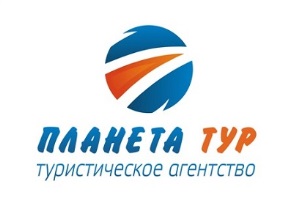 г. Новороссийск, ул. Лейтенанта-Шмидта д. 30,1 этаж, офис 9/1Телефон: 8(8617) 65-64-54, 8 (918) 331-97-97,planeta-tours@mail.ru, www.planetanov.ruБазовые программыКОСМЕТОЛОГИЯУНИКАЛЬНАЯ ПРОГРАММА ЭСТЕТИЧЕСКОЙ КОРРЕКЦИИ ФИГУРЫ "АНТИЦЕЛЛЮЛИТ" ДЛЯ ЖЕНЩИН И МУЖЧИН. 
ПРОФИЛАКТИКА И ЛЕЧЕНИЕ ЦЕЛЛЮЛИТА РАЗЛИЧНЫХ ФОРМ ТЯЖЕСТИ.Курс лечения включает следующие процедуры:Аппаратное воздействие:(RF) Лифтинг кожи. 
Система SPA RF – уникальное устройство, воплощающее в себе технологию глубокого прогрева тканей Unipolar. Эта потрясающая технология осуществляет подтяжку кожи, коррекцию растяжек, появившихся вследствие хирургических травм, способствует уменьшению объемов тела. Успешно используется для лечения целлюлита всех форм. 
Ударно–волновая терапия. Революционный метод борьбы с целлюлитом.
Благодаря воздействию аппарата на пораженных участках восстанавливаются метаболические процессы: усиливается микроциркуляция крови и скорость лимфотока. Жировые отложения начинают активно расщепляться и выводиться из организма естественными методами обмена веществ. В результате кожа становится более гладкой и упругой, а тело выглядит более красивым и подтянутым.Vacumed (Метод, активизирующий микроциркуляцию всех жидкостных средств в организме, позволяющий быстро и качественно очистить организм от накопившихся шлаков).Прибор является потрясающим решением задач, связанных с профилактикой и лечением целлюлита, варикозного расширения вен, нарушений кровообращения в нижних конечностях, прекрасно служит в косметологических целях. Используется для восстановления упругости соединительных тканей и улучшения общего самочувствия.Неаппаратное воздействие:Рекомендации специалиста - косметолога по уходу за кожей с возможностьюприобретения в клинике косметических препаратов.Диетология (Правильное питание, составление индивидуальной диеты).Дополнительные возможности:              - Талассотерапия. Программа безоперационной липосакции для мужчин и женщин. ПРОФИЛАКТИКА И ЛЕЧЕНИЕ ЦЕЛЛЮЛИТА РАЗЛИЧНЫХ ФОРМ ТЯЖЕСТИ.Стоимость базового курса лечения:*Цены указаны с учетом препаратов, применяемых в лечении.*Врач оставляет за собой право изменять комплексы процедур, на основании индивидуальных особенностей, противопоказаний, течения заболевания у пациента, а также вид процедур, в связи с постоянно обновляемыми методиками, препаратами и оборудованием на более прогрессивные.УНИКАЛЬНАЯ ПРОГРАММА ОМОЛОЖЕНИЯ. АНТИ-ЭЙДЖ ТЕРАПИЯ.Курс лечения включает следующие процедуры:(RF) Лифтинг кожи.  
Система SPA RF – уникальное устройство, воплощающее в себе технологию глубокого прогрева тканей Unipolar. Эта потрясающая технология осуществляет подтяжку кожи, коррекцию растяжек, появившихся вследствие хирургических травм, способствует уменьшению объемов тела. Успешно используется для лечения целлюлита всех форм.JET терапия. My Jet TavTech LTD Газожидкостный косметологический многофункциональный аппарат.Это процедура без уколов, боли и противопоказаний.Идеальна для увядающей кожи, борьбы с сухостью и акне, с морщинками и гиперпигментацией. Jet-терапия хорошо воспринимается любым типом кожи, подходит для всех возрастов, и решает практически любые косметологические проблемы. Пригодный к использованию в любой сезон года, прибор обеспечивает длительный видимый эффект.Ultra Sound Skin Purification Бережное удаление верхних слоев эпидермиса с помощью ультразвуковых волн. После проведения этой процедуры сужаются поры, улучшаются тургор и цвет лица. Процедура подходит людям любого возраста и любого типа кожи.Уникальная программа омоложения АНТИ-ЭЙДЖ ТЕРАПИЯСтоимость базового курса лечения:*Цены указаны с учетом препаратов, применяемых в лечении.**Наши врачи выбирают методы лечения, основываясь на информации, собранной в анамнезе, оценке степени тяжести заболевания, наличия сопутствующих заболеваний, пола, возраста и возможных противопоказаниях для проведения той или иной терапии, а также ряде других индивидуальных факторов.
***Врач оставляет за собой право изменять комплексы процедур, на основании индивидуальных особенностей, противопоказаний, а также вид процедур, в связи с постоянно обновляемыми методиками, препаратами и оборудованием - на более прогрессивные.УНИКАЛЬНАЯ КОМПЛЕКСНАЯ ПРОГРАММА ЛЕЧЕНИЯ АКНЕ.Мы лечим все проблемы в комплексе – боремся не только с внешними проявлениями, но стремимся восстановить работу всего организма.1 этап. Первичная консультация косметолога-дерматолога и установка причины возникновения акне. Подбор индивидуальной схемы лечения:• правильное питание• гомеопатия• комплекс физиопроцедур с использованием новейших аппаратных методикТаким образом, мы стремимся наладить работу внутренних органов. Все время лечения врач будет наблюдать за процессом и, в случае необходимости, корректировать программу для достижения максимальной эффективности и лучших результатов. этап. Аппаратное лечение:	Ultra Sound Skin Purification Бережное удаление верхних слоев эпидермиса с помощью ультразвуковых волн. После проведения этой процедуры сужаются поры, улучшаются тургор и цвет лица. Процедура подходит людям любого возраста и любого типа кожиАппаратное лечение "ДАРСОНВАЛИЗАЦИЯ"
При применении аппарата сальные железы угнетаются, а в воздух выделяется озон, обладающий бактерицидным действием. Благодаря озонированию кожи размножение пропион-бактерии (акне) останавливается, т.к. среда становится неблагоприятной для развития бактерий.(RF) Лифтинг кожи.  Восстановление структуры кожи с помощью технологии SPA RF происходит на различной глубине тканей. Плавное прогревание стимулирует образование новых коллагеновых волокон и сокращение имеющихся. В результате восстанавливаются структура и текстура кожи, она становится более упругой.Аэроинотерапия Благодаря новейшей технологии IONO CARE передает активный обогащенный кислород непосредственно в клетки организма, наполняя его силой.. IONO CARE, способствует улучшению сопротивляемости организма различным инфекциям, быстрому заживлению ран и уничтожению вредных микроорганизмов на поверхности эпидермиса. УНИКАЛЬНАЯ КОМПЛЕКСНАЯ ПРОГРАММА ЛЕЧЕНИЯ АКНЕ.Стоимость базового курса лечения:*Цены указаны с учетом препаратов, применяемых в лечении.**Наши врачи выбирают методы лечения, основываясь на информации, собранной в анамнезе, оценке степени тяжести заболевания, локализации высыпаний, наличия сопутствующих заболеваний, пола, возраста и возможных противопоказаниях для проведения той или иной терапии, а также ряде других индивидуальных факторов.
***Врач оставляет за собой право изменять комплексы процедур, на основании индивидуальных особенностей, противопоказаний, течения заболевания у пациента, а также вид процедур, в связи с постоянно обновляемыми методиками, препаратами и оборудованием - на более прогрессивные.
**** Для лечения тяжёлой формы акне желательно иметь с собой результаты следующих анализов:
-Кровь на стерильность;
-Биохимия крови;
-Гормональное зеркало;
-Посев отделяемого элемента сыпи.ОртопедияВ рамках ортопедического пакета лечения мы предлагаем: Лечение контрактур суставов, сопровождающихся болями. Лечение эпикондилита («локоть теннисиста»). Лечение остеохондропатий, включая Болезнь Осгут-Шлаттера. Лечение подошвенного фасциита (пяточная шпора). Лечение миозитов,последствий травм, других форм тендинозов. Лечение свежего перелома и замедленного сращения перелома кости. Лечение остеохондрозов, спондилезов и спондилартрозов различных отделов  позвоночника, в т.ч. и с протрузиями, и грыжами межпозвонковых дисков. Лечение деформации первых пальцев стоп, ахиллодинии. Лечение артрозов и артритов различной природы и локализации.  Лечение периостозов, плече-лопаточного переартрита (субакромиальный бурсит,  тендитротарной манжеты).Курс лечения включает следующие процедуры:Аппаратное физиотерапевтическое воздействие (аппараты компании MEDISPEC (Israel), CHATTANOOGA (USA) и PHYSIOMED (Jermany)).Кинезиотерапевтические процедуры – процедуры, восстанавливающие работу организма с имеющимися проблемами опорно-двигательного аппарата, путем воздействия на мышечную и скелетную систему.Различные виды массажа.Post Isometric Relaxation Рефлексотерапия – воздействие на рефлекторные зоны нервной системы электрическими импульсами, иглоукалыванием и так далее.Магнитотерапия - это физиотерапевтический метод лечения, в основе которого лежит эффект благотворного воздействия на организм или его часть переменного низкочастотного магнитного поля.Аэроионотерапия. Бальнео-талассотерапия – использование в лечении морской воды, водорослей, солей и пр.Санаторно-курортное лечение по программе "ОРТОПЕДИЯ"БАЗОВАЯ ПРОГРАММА*Цены указаны с учетом препаратов, применяемых в лечении.
**Специалисты нашей клиники помогут максимально эффективно избавить вас от боли и дадут дополнительные рекомендации по укреплению опорно-двигательного аппарата.**Препараты израильских фирм, изготовлены на основе минералов Мертвого моря, позволяют снять воспаления суставов и повысить обмен внутрисуставной жидкости.***Специалисты нашей клиники помогут максимально эффективно избавить Вас от боли и дадут дополнительные рекомендации по укреплению опорно-двигательного аппарата.ДерматологияПоказаниями для санаторно-курортного лечения при болезнях кожи и подкожной клетчатки являются:Атопический дерматит. Нейродермит (хроническая стадия).Экзема (хроническая стадия).Почесуха. Витилиго.Крапивница (хроническая стадия). Псориаз. Псориаз обыкновенный распространенный и ограниченный осенне-зимние и весенне-летние формы, в стационарной и регрессивной стадии, артропатическая форма в стадии артралгии и начального артроза при сохранении функции суставов. Лишай красный плоский. Ограниченные и распространенные формы, хроническая стадия.Алопеция (хроническая стадия).Ихтиоз и кератоз (хроническая стадия).
Курс лечения включает следующие процедуры:JET и PSORIOMED  терапия  (лечение волосистой части головы, грибковых и псориотических поражений ногтевой пластины путем газожидкостного внедрения препаратов)Фотодинамическая терапия. Аэроионотерапия (кислородная терапия).Грязевые и мазевые обертывания и аппликации.Бальнео-талассотерапия – использование в лечении морской воды, водорослей, солей и пр.Санаторно-курортное лечение по программе "Дерматология"БАЗОВЫЙ КУРС*Цены указаны с учетом всех препаратов, применяемых в лечении.**Препараты израильских фирм, изготовленные на основе минералов Мертвого моря***Наши врачи  выбирают методы лечения, основываясь на информации, собранной в анамнезе, оценке степени тяжести заболевания, локализации высыпаний, наличия сопутствующих заболеваний, пола, возраста и возможных противопоказаниях для проведения той или иной терапии, а также  ряде других индивидуальных факторов. Поэтому врач оставляет за собой право изменять комплексы процедур, на основании индивидуальных особенностей, противопоказаний, течения  заболевания у  пациента, а также вид процедур, в связи с постоянно обновляемыми методиками, препаратами и оборудованием на более прогрессивные.**** Больных дерматозами с обострениями, возникающими в летний период, на санаторно-курортное лечение отправляют в осенне-зимние месяцы, а при дерматозах, обостряющихся зимой – в летнее время.УНИКАЛЬНАЯ ПРОГРАММА ЛЕЧЕНИЯ ВИТИЛИГОСтандартный курс лечения ВИТИЛИГО включает следующие процедуры:Бальнео-талассотерапияИспользование в процессе лечения морской воды, водорослей, солей и прГрязевые и мазевые обертыванияФотодинамическая терапияЛечение многих заболеваний кожи посредством современного метода направленного интенсивного света. Alma-Laser – это новейшая профессиональная экспертная система фототерапии, которая нормализует баланс воспалительных и противовоспалительных факторов в пораженной коже и оказывает иммунорегулирующее действие. За счет воздействия на клеточный метаболизм избыточное деление клеток притормаживается, шелушение исчезает, а высыпания становятся бледными и менее плотными.ИглорефлексотерапияАэроионотерапияБлагодаря новейшей технологии IONO CARE передает активный обогащенный кислород непосредственно в клетки организма, наполняя его силой.. IONO CARE, способствует улучшению сопротивляемости организма различным инфекциям, быстрому заживлению ран и уничтожению вредных микроорганизмов на поверхности эпидермиса.Аппаратное лечение дарсонвалемПри воздействии аппарата угнетаются сальные железы и происходит выделение в воздух обладающего бактерицидным действием озона.Санаторно-курортное лечение по программе "ВИТИЛИГО"Стоимость базового курса лечения*Цены указаны с учетом всех препаратов, применяемых в лечении.**Наши врачи выбирают методы лечения, основываясь на информации, собранной в анамнезе, оценке степени тяжести заболевания, локализации высыпаний, наличия сопутствующих заболеваний, пола, возраста и возможных противопоказаниях для проведения той или иной терапии, а также ряде других индивидуальных факторов.УНИКАЛЬНАЯ КОМПЛЕКСНАЯ ПРОГРАММА ЛЕЧЕНИЯ АКНЕ.Мы лечим все проблемы в комплексе – боремся не только с внешними проявлениями, но стремимся восстановить работу всего организма.1 этап. Первичная консультация косметолога-дерматолога и установка причины возникновения акне. Подбор индивидуальной схемы лечения:• правильное питание• гомеопатия• комплекс физиопроцедур с использованием новейших аппаратных методикТаким образом, мы стремимся наладить работу внутренних органов. Все время лечения врач будет наблюдать за процессом и, в случае необходимости, корректировать программу для достижения максимальной эффективности и лучших результатов.этап. Аппаратное лечение:	Ultra Sound Skin Purification Бережное удаление верхних слоев эпидермиса с помощью ультразвуковых волн. После проведения этой процедуры сужаются поры, улучшаются тургор и цвет  лица. Процедура подходит людям любого возраста и любого типа кожиАппаратное лечение "ДАРСОНВАЛИЗАЦИЯ"
При применении аппарата сальные железы угнетаются, а в воздух выделяется озон, обладающий бактерицидным действием. Благодаря озонированию кожи размножение пропион-бактерии (акне) останавливается, т.к. среда становится неблагоприятной для развития бактерий.(RF) Лифтинг кожи.  Восстановление структуры кожи с помощью технологии SPA RF происходит на различной глубине тканей. Плавное прогревание стимулирует образование новых коллагеновых волокон и сокращение имеющихся. В результате восстанавливаются структура и текстура кожи, она становится более упругой.Аэроинотерапия Благодаря новейшей технологии IONO CARE передает активный обогащенный кислород непосредственно в клетки организма, наполняя его силой.. IONO CARE, способствует улучшению сопротивляемости организма различным инфекциям, быстрому заживлению ран и уничтожению вредных микроорганизмов на поверхности эпидермиса. УНИКАЛЬНАЯ КОМПЛЕКСНАЯ ПРОГРАММА ЛЕЧЕНИЯ АКНЕСтоимость базового курса лечения:*Цены указаны с учетом препаратов, применяемых в лечении.**Наши врачи выбирают методы лечения, основываясь на информации, собранной в анамнезе, оценке степени тяжести заболевания, локализации высыпаний, наличия сопутствующих заболеваний, пола, возраста и возможных противопоказаниях для проведения той или иной терапии, а также ряде других индивидуальных факторов.
***Врач оставляет за собой право изменять комплексы процедур, на основании индивидуальных особенностей, противопоказаний, течения заболевания у пациента, а также вид процедур, в связи с постоянно обновляемыми методиками, препаратами и оборудованием - на более прогрессивные.
**** Для лечения тяжёлой формы акне желательно иметь с собой результаты следующих анализов:
-Кровь на стерильность;
-Биохимия крови;
-Гормональное зеркало;
-Посев отделяемого элемента сыпи.УНИКАЛЬНАЯ ПРОГРАММА ЛЕЧЕНИЯ ПСОРИАЗАСтандартный курс лечения включает следующие процедуры: Лечение заболеваний кожи посредством современного метода направленного интенсивного света. Alma-Laser – это новейшая профессиональная экспертная система фототерапии, которая нормализует баланс воспалительных и противовоспалительных факторов в пораженной коже и оказывает иммунорегулирующее действие. За счет воздействия на клеточный метаболизм избыточное деление клеток притормаживается, шелушение исчезает, а высыпания становятся бледными и менее плотными.Дермаобработки (мазевые обработки) Мы лечим НЕГОРМОНАЛЬНЫМИ препаратами и добиваемся прекрасных результатов.Стоимость базового курса лечения:* - Опциональная процедура, не входит в базовую программу.
**Наши врачи выбирают методы лечения, основываясь на информации, собранной в анамнезе, оценке степени тяжести заболевания, наличия сопутствующих заболеваний, пола, возраста и возможных противопоказаниях для проведения той или иной терапии, а также ряде других индивидуальных факторов.
*** Врач оставляет за собой право изменять комплексы процедур, на основании индивидуальных особенностей, противопоказаний, течения заболевания у пациента, а также вид процедур, в связи с постоянно обновляемыми методиками, препаратами и оборудованием- на более прогрессивные.УрологияУНИКАЛЬНАЯ ПРОГРАММА «МУЖСКАЯ СИЛА». Лечение эректильной дисфункции и простатита.Профессионалы с большим опытом работы в этой области, успешно используют технологию экстропоральной импульсно-волновой терапии в лечении простатита и эректильной дисфункции (половая слабость у мужчин). Курс лечения включает следующие процедуры:Аппаратная терапия на аппарате ED 1000.Компания МЕДИСПЕК (Израиль) разработала систему ED 1000, использующую ударные волны малой интенсивности для лечения эректильной дисфункции и хронического простатита.Физиотерапия (импульсноволновая терапия, магнитотерапия, лазеротерапия).Аэроионотерапия (кислородная терапия)Благодаря новейшей технологии IONO CARE передает активный обогащенный кислород непосредственно в клетки организма, наполняя его силой.. IONO CARE, способствует улучшению сопротивляемости организма различным инфекциям, быстрому заживлению ран и уничтожению вредных микроорганизмов на поверхности эпидермиса.Иглорефлексотерапия.Бальнео-талассотерапия       Использование в процессе лечения морской воды, водорослей, солей и прГрязевые обертывания и аппликации.САНАТОРНО-КУРОРТНОЕ ЛЕЧЕНИЕ В КЛИНИКЕ ПО ПРОГРАММЕ «ЭРЕКТИЛЬНАЯ ДИСФУНКЦИЯ» (ИМПОТЕНЦИЯ).Санаторно-курортное лечение в клинике по программе «Лечение простатита»ЛЕЧЕНИЕ КЛИМАКТЕРИЧЕСКОГО СИНДРОМАКлиническая картина климактерического синдрома складывается из трех групп симптомов:
Вегетативно-сосудистые нарушения, приливы жара, потливость, повышение артериального давления, головная боль, головокружения, сердцебиение, зябкость, ознобы, чувство онемения. Приливы и потливость считаются наиболее типичными проявлениями климакса, обусловленными дефицитом эстрогенов.Обменно-эндокринные нарушения - ожирение, дисгормональная гиперплазия молочных желез, атрофия влагалища, остеопороз, уретральный синдром.Психические расстройства, сопровождающие вазомоторные нарушения.
Специалисты клиники  впервые на Мёртвом Море предложили эксклюзивную методику лечения климактерического синдрома различной степени тяжести без применения гормонотерапии.
Психологическая поддержка, консультации, диагностика проводятся индивидуально, что дает клиенту возможность для более открытого контакта в обстановке свободной беседы.
Курс лечения включает следующие процедуры: Иглорефлексотерапия (аурикулопунктура);Физиотерапия;Магнитотерапия;Аэроионотерапия (кислородная терапия). Желательно иметь заключение лечащего врача гинеколога, УЗИ органов малого таза, анализ крови - гормональное "зеркало".
Санаторно-курортное лечение в клинике по программе«ЛЕЧЕНИЕ КЛИМАКТЕРИЧЕСКОГО СИНДРОМА».* Врач оставляет за собой право изменять комплекс процедур, в зависимости от особенностей, противопоказаний, течения  заболевания у  пациента, а также вид процедур, в связи с постоянно обновляемыми методиками.НеврологияЛЕЧЕНИЕ СИНДРОМА ХРОНИЧЕСКОЙ УСТАЛОСТИ Синдром хронической усталости напоминает состояние перед заболеванием или после него, когда организм долго не может "прийти в себя". Только продолжаться все это может месяцы, а иногда годы.  Диагноз (СХУ) устанавливается путем исключения каких-либо соматических патологий и требует от врача тщательности в диагностике. Очень важно правильно определить причины состояния, а следовательно, и увидеть пути к выздоровлению.Курс лечения включает следующие процедуры:Бальнео-талассотерапия – использование в лечении морской воды, водорослей, солей и пр.Кинезиотерапевтические процедуры – процедуры, восстанавливающие работу организма с имеющимися проблемами опорно-двигательного аппарата, путем воздействия на мышечную и скелетную систему.Аппаратное физиотерапевтическое воздействие (аппараты компании MEDISPEC (Israel), CHATTANOOGA (USA) и PHYSIOMED (Jermany)).Грязевые обертывания и аппликации.Различные виды массажа.Иглорефлексотерапия – воздействие на рефлекторные зоны нервной системы.Аэроионотерапия (кислородная терапия).Пакет лечения синдрома хронической усталости в клинике *Врач составит для вас индивидуальную программу лечения, основываясь на информации, собранной в анамнезе, оценке степени тяжести заболевания, наличия сопутствующих заболеваний, возраста и возможных противопоказаниях для проведения той или иной терапии, а также  ряде других индивидуальных факторов. Врач так же подберет негормональные препараты израильских фирм, изготовленные на основе минералов и микроэлементов Мертвого моря, которые помогут стабилизировать общее и психоэмоциональное состояние. ПульмонологияКлиника предлагает программу лечения и коррекции болезней органов дыхания, основанную на комплексном использовании целебных курортных факторов Мертвого Моря и новейших израильских разработок. Курс лечения включает следующие процедуры:Аппаратное физиотерапевтическое воздействие (аппараты компании MEDISPEC (Israel), CHATTANOOGA (USA) и PHYSIOMED (Jermany)).Клаппинг- массаж ингаляции (с использованием натуральных препаратов Мертвого Моря и трав иудейской пустыни) бальнеотерапия иглорефлексотерапия Аэроионотерапия (кислородная терапия)Программа лечения заболеваний дыхательной системы у детей и взрослых в клинике Программа восстановительной терапии в клинике Данная программа может быть рекомендована пациентам как оздоровительный курс при общей астенизации, снижении иммунитета, после перенесенных травм, операций и длительно протекающих заболеваний.Курс лечения включает следующие процедуры:Аппаратное физиотерапевтическое воздействие (аппараты компании MEDISPEC (Israel), CHATTANOOGA (USA) и PHYSIOMED (Jermany)).Массаж (различные виды массажей по назначению врача), бальнеотерапия иглорефлексотерапия аэроионотерапия (кислородная терапия).РЕАБИЛИТАЦИЯ1. АНТИСТРЕСС НА МЕРТВОМ МОРЕВам по ночам снится пыльный кабинет с видом на пробку? Вы уже забыли, какого цвета трава в далеком парке на краю города, а запах моря из освежителя воздуха, как и все вокруг, наводит беспричинную тоску?Вам пора в санаторий-курорт на Мертвое море. Мы исправим Ваше настроение, избавим Вас от синдрома хронической усталости, приведем в порядок больную спину. К Вам вернется нормальный цвет лица и желание каждое утро приходить в любимый кабинет с видом на родной город. ;)НАША УНИКАЛЬНАЯ ПРОГРАММА :Восстановительная терапия»Данная программа рекомендована пациентам как оздоровительный курс при общей астенизации, снижении иммунитета, после перенесенных травм, операций и длительно протекающих заболеваний.Курс включает следующие процедуры:• Иглорефлексотерапия (Мокса терапия, аурикулопунктура)• Аэроионотерапия (кислородная терапия)• Магнитотерапия (Общее улучшение состояния организма)• VacumedРекомендуемые СПА процедуры:• Бальнео-талассотерапия – использование в лечении морской воды, водорослей, солей и так далее.•  Грязевые обертывания и аппликации.Восстановительная терапия»             *Врач оставляет за собой право изменять комплекс процедур, в зависимости от особенностей, противопоказаний, течения заболевания у пациента, а также вид процедур, в связи с постоянно обновляемыми методиками. Цены указаны без учета препаратов, применяемых в лечении.2- ЛЕЧЕНИЕ СИНДРОМА ХРОНИЧЕСКОЙ УСТАЛОСТИ Синдромом хронической усталости принято называть заболевание, для которого характерна длительная усталость, не устраняющаяся даже после продолжительного отдыха.•Если говорить о провоцирующих факторах, то к ним можно отнести:•* Несбалансированную эмоционально-интеллектуальную нагрузку в ущерб физической деятельности;•* Проживание в крупных городах (мегаполисах);•* Предпринимательская деятельность и работа с повышенной ответственностью (оператор железнодорожного транспорта, авиадиспетчер).Основные клинические проявления заболевания в периоды обострения характеризуется следующим образом: •* Возникновение депрессии;•* Апатия;•* Беспричинные приступы гнева;•* агрессия с частичной амнезией.Курс лечения включает следующие процедуры:Игло-рефлексотерапияРадиальный магнитVacumedШведский массаж – СПА процедура•Рекомендуемые дополнительные СПА процедуры:•Бальнео-талассотерапия – использование в лечении морской воды, водорослей, солей и так далее.•Грязевые обертывания и аппликации. лечение синдрома хронической усталости     *Врач оставляет за собой право изменять комплекс процедур, в зависимости от особенностей, противопоказаний, течения заболевания у пациента, а также вид процедур, в связи с постоянно обновляемыми методиками. Цены указаны без учета препаратов применяемых в лечении.3. КУРС «ОЧИЩЕНИЕ ОРГАНИЗМА»Мы каждый день заботимся о чистоте своего дома и тщательно убираем его, выбрасывая все ненужное и старое. Наш организм тоже нуждается в уборке и очистке.Чтобы печень, почки и кишечник не уставали выводить токсины из организма, а сосуды пропускали кровь без проблем, необходимо регулярно производить очищение и детоксикацию организма!ЧТО НУЖНО "ЧИСТИТЬ": КИШЕЧНИК, ПЕЧЕНЬ, СУСТАВЫ, ПОЧКИ, ЛЕГКИЕ, СОСУДЫ, ЛИМФУ И КРОВЬ, СОСУДЫ ГОЛОВНОГО МОЗГА, ЖЕЛУДОК, ОРГАНИЗМ НА КЛЕТОЧНОМ УРОВНЕ.ПРОЦЕДУРЫ ОЧИЩЕНИЯ И ДЕТОКСИКАЦИИ:1. МАГНИТОТЕРАПИЯМагнитное поле воздействует на молекулы железа, содержащие гемоглобин, нормализуя процесс кровообращения. Это особенно важно для улучшения работы печени, в которой имеется уникальная венозная капиллярная система. Также магнитное поле активизирует ферменты, с помощью которых активируются очистительные функции. Все это - теплота, активность ферментов, усиленный кровоток, увеличение зарядов красных кровяных телец, мощная подача свободных электронов (активаторов ферментов) позволяют раздробить, расплавить, промыть и выгнать весь мусор и камни.2. ВАКУУМНАЯ ТЕРАПИЯВ результате процедуры происходит: улучшение и восстановление микроциркуляции крови, расширение закупоренных капилляров, насыщение тканей кислородом, ускорение лимфатического тока, детоксикация (очищение) организма на клеточном уровне, нормализация метаболизма жировой ткани, ускорение обмена веществ, повышение уровня кислорода в тканях, восстановление структуры соединительной ткани, эластичности кожи, стенок сосудов, суставных связок, мышечной ткани. Уменьшается нагрузка на органы выведения. В области воздействия образуются биологически активные вещества, стимулирующие обменные и восстановительные процессы.Вакуумная терапия является одним из самых эффективных физиологичных методов немедикаментозного оздоровления, который действует за счет мобилизации собственных ресурсов организма.3. АЭРОИОНОТЕРАПИЯАэроионотерапия - методика оздоровления организма, на основе ионизированного, активного кислорода. (Кислородная терапия)IONO CARE также помогает бороться со стрессом, синдромом хронической усталости, способствует укреплению нервной системы, улучшению сопротивляемости организма различным инфекциям, быстрому заживлению ран и уничтожению вредных микроорганизмов на поверхности эпидермиса. Человек, прошедший данную процедуру, ощущает себя молодым здоровым, полным сил и готовым к новым свершениям.4. ТОКИ ТЕНСИмпульсные токи нескольких видов и разного диапазона стимулируют обменные процессы на уровне клеточных оболочек. Идет стимуляция оттока лимфы и венозной крови, активизация работы надпочечников, увеличивается производство кортикостероидов – противовоспалительной защиты организма.Эти токи помогают при флеботромбозах , восстанавливают лимфоотток, периферическое артериальное и венозное кровообращение, избавляет от признаков целлюлита и ожирения. И, разумеется, служат красоте и здоровью.5. ИГЛОРЕФЛЕКСОТЕРАПИЯПри упоминании о китайской медицине многие первым делом вспоминают об этой древней науке. Китайцы издревле рассматривают организм человека как единый механизм, в котором поломка одной детали приводит к изменению работы всего механизма в целом. За каждый наш орган отвечает определенная точка на теле. Из этого следует, что воздействуя на эти точки, можно наладить работу целого организма. Иглорефлексотерапевты оказывают воздействие с помощью тончайших иголок. Они, не причиняя болезненных ощущений, помогают побороть огромное количество недугов, справиться с переживаниями, аллергическими реакциями, снимают боли и пр.6. ЧАИ ДЛЯ ОЧИЩЕНИЯ ОРГАНИЗМАСтоимость базового курса лечения: *Наши врачи выбирают методы лечения, основываясь на информации, собранной в анамнезе, оценке степени тяжести заболевания, наличия сопутствующих заболеваний, пола, возраста и возможных противопоказаниях для проведения той или иной терапии, а также ряде других индивидуальных факторов.
**Врач оставляет за собой право изменять комплексы процедур, на основании индивидуальных особенностей, противопоказаний, течения заболевания у пациента, а также вид процедур, в связи с постоянно обновляемыми методиками, препаратами и оборудованием - на более прогрессивные.Количество недель прибывания1 неделя пребывания2 недели пребывания3 недели пребывания Кол-во
процедурных дней5812 Кол-во
процедур152129 Консультации
всех специалистов111 Консультации
ведущего специалиста 2351 неделя2 недели3 недели$2250$3150$4225Количество недель прибывания1 неделя пребывания2 недели пребывания3 недели пребыванияКол-во
процедурных дней468Кол-во
процедур91418Консультации
всех специалистов111Консультации
ведущего специалиста2351 неделя2 недели3 недели$920$1430$1840Количество недель прибывания1 неделя пребывания2 недели пребывания3 недели пребыванияКол-во
процедурных дней51015Кол-во
процедур142430Консультации
всех специалистов111Консультации
ведущего специалиста2351 неделя2 недели3 недели$990$1650$2070Количество недель пребывания1 неделя пребывания2 недели пребывания3 недели пребыванияКол-во процедурных дней7915Кол-во процедур192542Консультации всех специалистов111Консультации ведущего специалиста235Стоимость (доллары США)137018602870  Количество недель прибывания1 неделя пребывания2 недели пребывания3 недели пребыванияКол-во процедурных дней7915Кол-во процедур192644Консультации всех специалистов111Консультации ведущего специалиста235Стоимость (доллары США)127016602770Количество недель прибывания1 неделя пребывания2 недели пребывания3 недели пребывания Кол-во
процедурных дней51015 Кол-во
процедур203245 Консультации
всех специалистов111 Консультации ведущего специалиста2351 неделя2 недели3 недели$1270$
1660$2770Количество недель прибывания1 неделя пребывания2 недели пребывания3 недели пребыванияКол-во
процедурных дней51015Кол-во
процедур142430Консультации
всех специалистов111Консультации
ведущего специалиста2351 неделя2 недели3 недели$990$1650$2070Радиальный магнит.Прибор осуществляет физиотерапию, воздействуя на организм человека переменным магнитным полем низкой частоты. Магнитотерапия нормализует тонус лимфатических и кровеносных сосудов, восстанавливает иммунитет человека, работу эндокринной и вегетативной нервной системы. Восстанавливает иммунитет, улучшает эмоциональное и психофизическое состояние. Данный вид терапии оказывает спазмолитическое и противовоспалительное действия, активирует процессы регенерации и нормализует артериальное давлениеJet терапия. Лечение ногтевой пластины и волосистой части головы с помощью специальных коктейлей при воздействии аппарата Jet PeelJet-терапия хорошо воспринимается любым типом кожи, подходит для всех возрастов, и решает практически любые косметологические проблемы. Пригодный к использованию в любой сезон года, прибор обеспечивает длительный видимый эффект. My Jet  также применяется для улучшения состояния кожи при псориазе волосистой части головы, а также при псориотическом поражении ногтевой пластины.Газожидкостный пилингВыполняется по телу локально по бляшкам специальным физиологическим раствором. Пилинг воздействует на бляшку, не повреждая ее (повреждение абсолютно противопоказано при псориазе), а наоборот, прорабатывает ее, отшелушивает и регенерирует.Многофункциональная эксклюзивная система, представленная лабораторией Gi-Gi, рекомендована людям всех возрастов и с любым типом кожи. Quadro способен решить множество эстетическим проблем кожи, осуществляя нежный уход и лечение с помощью новейших технологий.PSORIAMED Physiomed клинически проверенная, инновационная концепция эффективного лечения псориаза.Происшедший клинические испытания инновационный метод эффективной борьбы с псориазом. После применения аппарата PSORIAMED наблюдается положительная динамика: прибор создает условия для ремиссии, колоссально облегчая пациентам жизнь.PSORIAMED запускает восстановительные процессы, передавая на клеточном уровне нужную информацию. Кратковременно воздействие тока с низкой плотностью катализирует процессы восстановления и не причиняя неприятных ощущений. Лечение псориаза установкой ПСОРИАМЕД® - это высокие результаты и полное отсутствие побочных эффектов даже в сложных случаях, плохо поддающихся обычной терапии.* ACUMED LBNPD Установка вакуумной терапииИнтервальная вакуумная терапия была разработана в NASA для пилотируемых космических полетов с целью обеспечения перфузии нижних конечностей.. При отсутствии гравитации космонавты испытывали определенные проблемы со снабжением тканей кислородом и питательными веществами. Аппарат воздействует на организм, на лимфатическую систему, обмен веществ, т.е. другими словами, запускает организм в работу, что очень важно при заболевании "Псориаз" (Psoriasis vulgaris).УНИКАЛЬНАЯ ПРОГРАММА ЛЕЧЕНИЯ ПСОРИАЗАРадиальный магнит.Прибор осуществляет физиотерапию, воздействуя на организм человека переменным магнитным полем низкой частоты. Магнитотерапия нормализует тонус лимфатических и кровеносных сосудов, восстанавливает иммунитет человека, работу эндокринной и вегетативной нервной системы. Восстанавливает иммунитет, улучшает эмоциональное и психофизическое состояние. Данный вид терапии оказывает спазмолитическое и противовоспалительное действия, активирует процессы регенерации и нормализует артериальное давлениеJet терапия. Лечение ногтевой пластины и волосистой части головы с помощью специальных коктейлей при воздействии аппарата Jet PeelJet-терапия хорошо воспринимается любым типом кожи, подходит для всех возрастов, и решает практически любые косметологические проблемы. Пригодный к использованию в любой сезон года, прибор обеспечивает длительный видимый эффект. My Jet  также применяется для улучшения состояния кожи при псориазе волосистой части головы, а также при псориотическом поражении ногтевой пластины.Газожидкостный пилингВыполняется по телу локально по бляшкам специальным физиологическим раствором. Пилинг воздействует на бляшку, не повреждая ее (повреждение абсолютно противопоказано при псориазе), а наоборот, прорабатывает ее, отшелушивает и регенерирует.Многофункциональная эксклюзивная система, представленная лабораторией Gi-Gi, рекомендована людям всех возрастов и с любым типом кожи. Quadro способен решить множество эстетическим проблем кожи, осуществляя нежный уход и лечение с помощью новейших технологий.PSORIAMED Physiomed клинически проверенная, инновационная концепция эффективного лечения псориаза.Происшедший клинические испытания инновационный метод эффективной борьбы с псориазом. После применения аппарата PSORIAMED наблюдается положительная динамика: прибор создает условия для ремиссии, колоссально облегчая пациентам жизнь.PSORIAMED запускает восстановительные процессы, передавая на клеточном уровне нужную информацию. Кратковременно воздействие тока с низкой плотностью катализирует процессы восстановления и не причиняя неприятных ощущений. Лечение псориаза установкой ПСОРИАМЕД® - это высокие результаты и полное отсутствие побочных эффектов даже в сложных случаях, плохо поддающихся обычной терапии.* ACUMED LBNPD Установка вакуумной терапииИнтервальная вакуумная терапия была разработана в NASA для пилотируемых космических полетов с целью обеспечения перфузии нижних конечностей.. При отсутствии гравитации космонавты испытывали определенные проблемы со снабжением тканей кислородом и питательными веществами. Аппарат воздействует на организм, на лимфатическую систему, обмен веществ, т.е. другими словами, запускает организм в работу, что очень важно при заболевании "Псориаз" (Psoriasis vulgaris).УНИКАЛЬНАЯ ПРОГРАММА ЛЕЧЕНИЯ ПСОРИАЗАРадиальный магнит.Прибор осуществляет физиотерапию, воздействуя на организм человека переменным магнитным полем низкой частоты. Магнитотерапия нормализует тонус лимфатических и кровеносных сосудов, восстанавливает иммунитет человека, работу эндокринной и вегетативной нервной системы. Восстанавливает иммунитет, улучшает эмоциональное и психофизическое состояние. Данный вид терапии оказывает спазмолитическое и противовоспалительное действия, активирует процессы регенерации и нормализует артериальное давлениеJet терапия. Лечение ногтевой пластины и волосистой части головы с помощью специальных коктейлей при воздействии аппарата Jet PeelJet-терапия хорошо воспринимается любым типом кожи, подходит для всех возрастов, и решает практически любые косметологические проблемы. Пригодный к использованию в любой сезон года, прибор обеспечивает длительный видимый эффект. My Jet  также применяется для улучшения состояния кожи при псориазе волосистой части головы, а также при псориотическом поражении ногтевой пластины.Газожидкостный пилингВыполняется по телу локально по бляшкам специальным физиологическим раствором. Пилинг воздействует на бляшку, не повреждая ее (повреждение абсолютно противопоказано при псориазе), а наоборот, прорабатывает ее, отшелушивает и регенерирует.Многофункциональная эксклюзивная система, представленная лабораторией Gi-Gi, рекомендована людям всех возрастов и с любым типом кожи. Quadro способен решить множество эстетическим проблем кожи, осуществляя нежный уход и лечение с помощью новейших технологий.PSORIAMED Physiomed клинически проверенная, инновационная концепция эффективного лечения псориаза.Происшедший клинические испытания инновационный метод эффективной борьбы с псориазом. После применения аппарата PSORIAMED наблюдается положительная динамика: прибор создает условия для ремиссии, колоссально облегчая пациентам жизнь.PSORIAMED запускает восстановительные процессы, передавая на клеточном уровне нужную информацию. Кратковременно воздействие тока с низкой плотностью катализирует процессы восстановления и не причиняя неприятных ощущений. Лечение псориаза установкой ПСОРИАМЕД® - это высокие результаты и полное отсутствие побочных эффектов даже в сложных случаях, плохо поддающихся обычной терапии.* ACUMED LBNPD Установка вакуумной терапииИнтервальная вакуумная терапия была разработана в NASA для пилотируемых космических полетов с целью обеспечения перфузии нижних конечностей.. При отсутствии гравитации космонавты испытывали определенные проблемы со снабжением тканей кислородом и питательными веществами. Аппарат воздействует на организм, на лимфатическую систему, обмен веществ, т.е. другими словами, запускает организм в работу, что очень важно при заболевании "Псориаз" (Psoriasis vulgaris).УНИКАЛЬНАЯ ПРОГРАММА ЛЕЧЕНИЯ ПСОРИАЗАРадиальный магнит.Прибор осуществляет физиотерапию, воздействуя на организм человека переменным магнитным полем низкой частоты. Магнитотерапия нормализует тонус лимфатических и кровеносных сосудов, восстанавливает иммунитет человека, работу эндокринной и вегетативной нервной системы. Восстанавливает иммунитет, улучшает эмоциональное и психофизическое состояние. Данный вид терапии оказывает спазмолитическое и противовоспалительное действия, активирует процессы регенерации и нормализует артериальное давлениеJet терапия. Лечение ногтевой пластины и волосистой части головы с помощью специальных коктейлей при воздействии аппарата Jet PeelJet-терапия хорошо воспринимается любым типом кожи, подходит для всех возрастов, и решает практически любые косметологические проблемы. Пригодный к использованию в любой сезон года, прибор обеспечивает длительный видимый эффект. My Jet  также применяется для улучшения состояния кожи при псориазе волосистой части головы, а также при псориотическом поражении ногтевой пластины.Газожидкостный пилингВыполняется по телу локально по бляшкам специальным физиологическим раствором. Пилинг воздействует на бляшку, не повреждая ее (повреждение абсолютно противопоказано при псориазе), а наоборот, прорабатывает ее, отшелушивает и регенерирует.Многофункциональная эксклюзивная система, представленная лабораторией Gi-Gi, рекомендована людям всех возрастов и с любым типом кожи. Quadro способен решить множество эстетическим проблем кожи, осуществляя нежный уход и лечение с помощью новейших технологий.PSORIAMED Physiomed клинически проверенная, инновационная концепция эффективного лечения псориаза.Происшедший клинические испытания инновационный метод эффективной борьбы с псориазом. После применения аппарата PSORIAMED наблюдается положительная динамика: прибор создает условия для ремиссии, колоссально облегчая пациентам жизнь.PSORIAMED запускает восстановительные процессы, передавая на клеточном уровне нужную информацию. Кратковременно воздействие тока с низкой плотностью катализирует процессы восстановления и не причиняя неприятных ощущений. Лечение псориаза установкой ПСОРИАМЕД® - это высокие результаты и полное отсутствие побочных эффектов даже в сложных случаях, плохо поддающихся обычной терапии.* ACUMED LBNPD Установка вакуумной терапииИнтервальная вакуумная терапия была разработана в NASA для пилотируемых космических полетов с целью обеспечения перфузии нижних конечностей.. При отсутствии гравитации космонавты испытывали определенные проблемы со снабжением тканей кислородом и питательными веществами. Аппарат воздействует на организм, на лимфатическую систему, обмен веществ, т.е. другими словами, запускает организм в работу, что очень важно при заболевании "Псориаз" (Psoriasis vulgaris).УНИКАЛЬНАЯ ПРОГРАММА ЛЕЧЕНИЯ ПСОРИАЗАРадиальный магнит.Прибор осуществляет физиотерапию, воздействуя на организм человека переменным магнитным полем низкой частоты. Магнитотерапия нормализует тонус лимфатических и кровеносных сосудов, восстанавливает иммунитет человека, работу эндокринной и вегетативной нервной системы. Восстанавливает иммунитет, улучшает эмоциональное и психофизическое состояние. Данный вид терапии оказывает спазмолитическое и противовоспалительное действия, активирует процессы регенерации и нормализует артериальное давлениеJet терапия. Лечение ногтевой пластины и волосистой части головы с помощью специальных коктейлей при воздействии аппарата Jet PeelJet-терапия хорошо воспринимается любым типом кожи, подходит для всех возрастов, и решает практически любые косметологические проблемы. Пригодный к использованию в любой сезон года, прибор обеспечивает длительный видимый эффект. My Jet  также применяется для улучшения состояния кожи при псориазе волосистой части головы, а также при псориотическом поражении ногтевой пластины.Газожидкостный пилингВыполняется по телу локально по бляшкам специальным физиологическим раствором. Пилинг воздействует на бляшку, не повреждая ее (повреждение абсолютно противопоказано при псориазе), а наоборот, прорабатывает ее, отшелушивает и регенерирует.Многофункциональная эксклюзивная система, представленная лабораторией Gi-Gi, рекомендована людям всех возрастов и с любым типом кожи. Quadro способен решить множество эстетическим проблем кожи, осуществляя нежный уход и лечение с помощью новейших технологий.PSORIAMED Physiomed клинически проверенная, инновационная концепция эффективного лечения псориаза.Происшедший клинические испытания инновационный метод эффективной борьбы с псориазом. После применения аппарата PSORIAMED наблюдается положительная динамика: прибор создает условия для ремиссии, колоссально облегчая пациентам жизнь.PSORIAMED запускает восстановительные процессы, передавая на клеточном уровне нужную информацию. Кратковременно воздействие тока с низкой плотностью катализирует процессы восстановления и не причиняя неприятных ощущений. Лечение псориаза установкой ПСОРИАМЕД® - это высокие результаты и полное отсутствие побочных эффектов даже в сложных случаях, плохо поддающихся обычной терапии.* ACUMED LBNPD Установка вакуумной терапииИнтервальная вакуумная терапия была разработана в NASA для пилотируемых космических полетов с целью обеспечения перфузии нижних конечностей.. При отсутствии гравитации космонавты испытывали определенные проблемы со снабжением тканей кислородом и питательными веществами. Аппарат воздействует на организм, на лимфатическую систему, обмен веществ, т.е. другими словами, запускает организм в работу, что очень важно при заболевании "Псориаз" (Psoriasis vulgaris).УНИКАЛЬНАЯ ПРОГРАММА ЛЕЧЕНИЯ ПСОРИАЗАКоличество недель прибывания1 неделя пребывания2 недели пребывания510 Кол-во
процедур1725 Консультации
всех специалистов11 Консультации
ведущего специалиста  231 неделя2 недели3 недели$1220$1800$2770Количество недель пребывания1 неделя2-е недели3-и неделиПеречень процедурКоличество процедурКоличество процедурКоличество процедурКонсультация врача234Физиотерапия6812Пиллоидотерапия6812Количество процедур:121624Стоимость(доллары США)175023402810Количество недель пребывания1 неделя2-е недели3-и неделиПеречень процедурКоличество процедурКоличество процедурКоличество процедурКонсультация врача234Физиотерапия6812Пиллоидотерапия6812Количество процедур121624Стоимость(доллары США)175023402810Количество недель пребывания1 неделя2-е недели3-и неделиПеречень процедурКоличество процедурКоличество процедурКоличество процедурКонсультация врача234Физиотерапия6812Аромастоунтерапия6812Аэроионотерапия5810Количество процедур172434Стоимость(доллары США)225029403610Количество недель пребывания1 неделя2-е недели3-и неделиКоличество недель прибывания1 неделя пребывания2 недели пребывания3 недели пребывания Кол-во
процедурных дней51015 Кол-во
процедур223049 Консультации
всех специалистов111 Консультации
ведущего специалиста  235Стоимость(доллары США)147018603070Количество недель пребывания  1 неделя2-е недели3-и неделиКол-во процедур284969Консультации всех специалистов111Консультации ведущего специалиста235Стоимость (доллары США)190029403830Количество недель пребывания  1 неделя2-е недели3-и неделиКол-во процедур203755Консультации всех специалистов111Консультации ведущего специалиста235Стоимость (доллары США)130022003280Количество недель пребывания  1 неделя2-е недели3-и неделиКол-во процедур163755Консультации всех специалистов111Консультации ведущего специалиста235Стоимость (доллары США)135022603350Количество недель пребывания  1 неделя2-е недели3-и неделиКол-во процедур162432Консультации всех специалистов111Консультации ведущего специалиста235Стоимость (доллары США)158324572933Количествонедель прибывания1 неделя 2 недели 3 недели Кол-вопроцедурных дней58 2Кол-вопроцедур  23 32 41Консультациивсех специалистов  1 1 1 Консультацииведущего специалиста  2 3 51 неделя2 недели3 недели$2290$3145$4000